Witajcie,dzisiaj powędrujemy w góry.Język polski:Rozpoczniemy od przeczytania informacji o „Górach Polski” w podręczniku na stronie 28-29.Przyjrzyj się, jakie zwierzęta i rośliny żyją w górach?W których górach znajdują się szczyty: Rysy, Śnieżka, Tarnica?Spójrz na mapę Polski. Zobacz, w której części Polski znajdują się góry.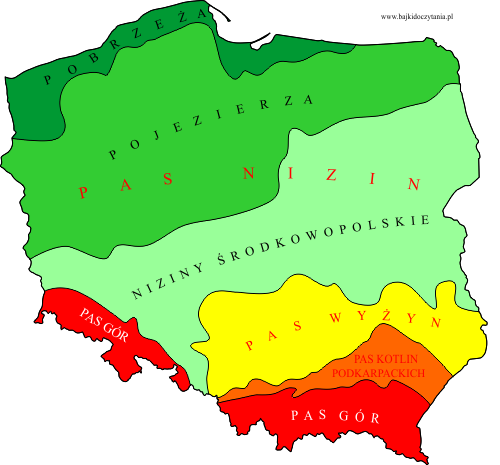 Teraz w ćwiczeniach wykonajcie krótkie zadania (1,2,3,4, strona 24-25).Pamiętaj!Nazwy geograficzne piszemy wielką literą.Nazwy szczytów górskich napiszesz wielką literą.Otwórzcie „Potyczki ortograficzne” – wykonamy zadanie 4 i 5, strona 69. Matematyka:Poznaliśmy liczby czterocyfrowe – to wszystkie liczby od 1000 w górę do 9999, ponieważ 10000 to już liczba pięciocyfrowa. Spójrzcie:1356                                 tysiące                                          jedności                                                    setki             dziesiątkiWiecie już, że liczba posiada jedności, dziesiątki, setki. W liczbie czterocyfrowej występują też tysiące.Liczba 1356 posiada – 1tysiąc,3 setki, 5 dziesiątek, 6 jedności.W skrócie zapiszemy to następująco: 1356 – 1t, 3s, 5d, 6j.Wykonajcie w ćwiczeniach: zad.1,2, str.64. Zapisz w zeszycie liczbę tysięcy, setek, dziesiątek oraz jedności w podanych liczbach:Przykład: 5678 – 5t,6s,7d,8j3456, 2578, 8965, 2114, 4559, 4558, 6341Edukacja plastyczna:Z wytłaczanki po jajkach odcinamy górną część. Malujemy ją białą farbą. W środku wytłaczanki czarną, szarą i białą farbą malujemy góry. Z pozostałej, dolnej części wytłaczanki odcinamy stożki. Malujemy je czarną, szarą i białą farbą. Następnie przyklejamy w wytłaczankę przed namalowany górami. Niebieską farbą malujemy niebo nad górami.Materiały: wytłaczanka z jajek, farba czarna, szara, biała i niebieska, pędzelek, nożyczki, klej magic.Twoje góry mogą być też w innych kolorach: biały, niebieski, zielony.Tak powinna w efekcie końcowym wyglądać twoja praca. Udanej zabawy!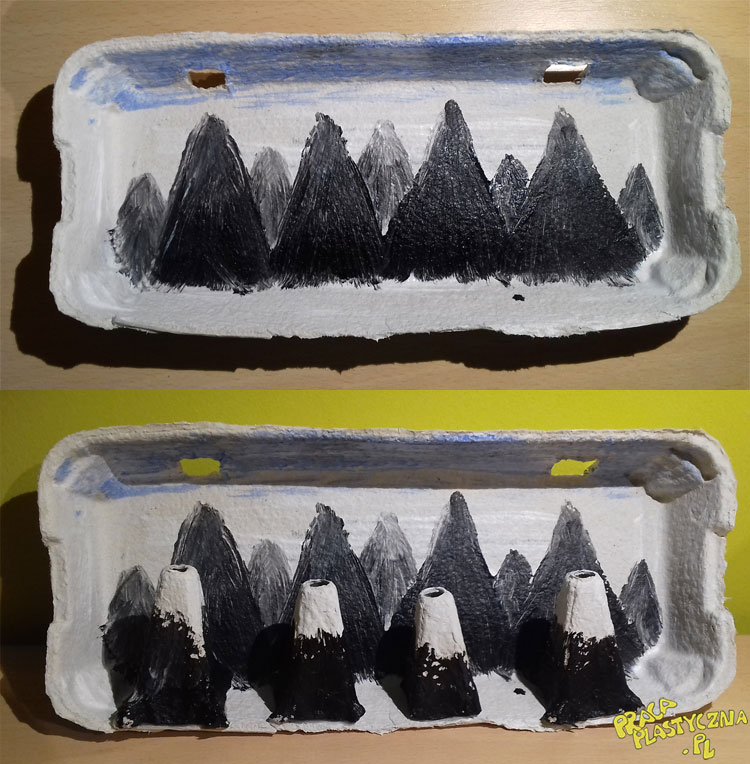 Miłego dniaPani Agnieszka